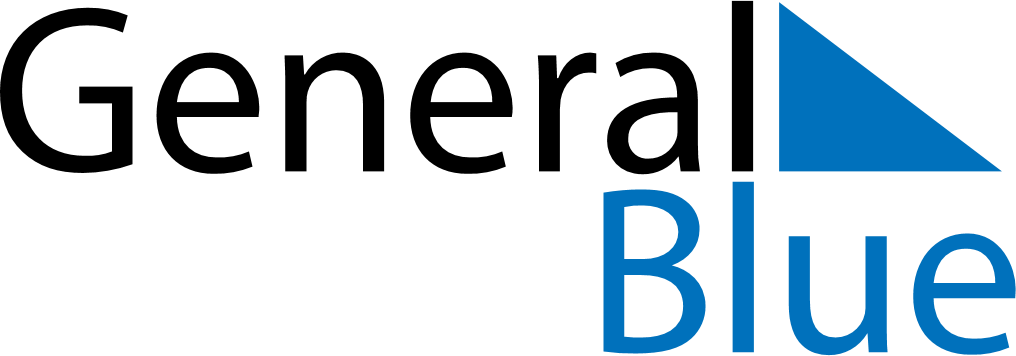 Weekly Meal Tracker April 1, 2019 - April 7, 2019Weekly Meal Tracker April 1, 2019 - April 7, 2019Weekly Meal Tracker April 1, 2019 - April 7, 2019Weekly Meal Tracker April 1, 2019 - April 7, 2019Weekly Meal Tracker April 1, 2019 - April 7, 2019Weekly Meal Tracker April 1, 2019 - April 7, 2019MondayApr 01TuesdayApr 02TuesdayApr 02WednesdayApr 03ThursdayApr 04FridayApr 05SaturdayApr 06SundayApr 07BreakfastLunchDinner